Сумська міська радаВиконавчий комітетРІШЕННЯРозглянувши рішення Комісії з розгляду питань щодо надання компенсації за знищені та пошкоджені об’єкти нерухомого майна внаслідок бойових дій, терористичних актів, диверсій, спричинених збройною агресією Російської Федерації проти України, від 26.01.2024 № 290, відповідно до частини 7 статті 6 Закону України «Про компенсацію за пошкодження та знищення окремих категорій об’єктів нерухомого майна внаслідок бойових дій, терористичних актів, диверсій, спричинених збройною агресією Російської Федерації проти України, та Державний реєстр майна, пошкодженого та знищеного внаслідок бойових дій, терористичних актів, диверсій, спричинених збройною агресією Російської Федерації проти України», керуючись статтею 40 Закону України «Про місцеве самоврядування в Україні», виконавчий комітет Сумської міської радиВИРІШИВ:1. Затвердити рішення Комісії з розгляду питань щодо надання компенсації за знищені та пошкоджені об’єкти нерухомого майна внаслідок бойових дій, терористичних актів, диверсій, спричинених збройною агресією Російської Федерації проти України, від 26.01.2024 № 290 про надання ***************** компенсації за знищений об’єкт нерухомого майна (додається).2. Дане рішення набирає чинності з дати його прийняття.Секретар Сумської міської ради                         	  		       Артем КОБЗАРЧайченко  700-630Розіслати: згідно зі списком розсилки							Додатокдо рішення виконавчого комітетуСумської міської радивід 22.02.2024 № 15ЗАТВЕРДЖЕНО Рішення виконавчого комітетуСумської міської радивід 22.02.2024 № 15КОМІСІЯз розгляду питань щодо надання компенсації за знищені та пошкоджені об’єкти нерухомого майна внаслідок бойових дій, терористичних актів, диверсій, спричинених збройною агресією Російської Федерації проти Українидіє відповідно до рішення Виконавчого комітету Сумської міської ради від 19.05.2023 № 210, 211
РІШЕННЯ26.01.2024										№ 290Про надання *********** компенсації за знищений об’єкт нерухомого майна за заявою № ЗВ-04.01.2024-74455Дата подання та номер інформаційного повідомлення: 04.07.2023 № ІП-04.07.2023-95933.Дата подання та номер заяви про надання компенсації за знищений об’єкт нерухомого майна: 04.01.2024 № ЗВ-04.01.2024-74455.Заявник – ***************.Відповідно до підпункту а) пункту 2 частини 4 статті 3 Закону України «Про компенсацію за пошкодження та знищення окремих категорій об’єктів нерухомого майна внаслідок бойових дій, терористичних актів, диверсій, спричинених збройною агресією Російської Федерації проти України, та Державний реєстр майна, пошкодженого та знищеного внаслідок бойових дій, терористичних актів, диверсій, спричинених збройною агресією Російської Федерації проти України», Комісія:ВИРІШИЛА:Надати компенсацію за знищений об’єкт нерухомого майна, що розміщується за адресою: *************, фізичній особі *************** у розмірі 1011739,30 грн. (один мільйон одинадцять тисяч сімсот тридцять дев’ять грн. 30 коп.) шляхом фінансування придбання квартири, іншого житлового приміщення, будинку садибного типу, садового або дачного будинку (у тому числі фінансування придбання такого приміщення/будинку, що буде споруджений у майбутньому, або інвестування/фінансування його будівництва) з використанням житлового сертифіката (протокол засідання від 26.01.2024 № 3).Голова Комісії			___________	А.Г. ЗанченкоСекретар Комісії 		___________	Д.А. СабодажВ.о. начальника правового управління			Алла КОРНІЄНКО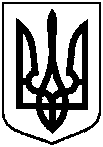 від 22.02.2024                        №  15Про затвердження рішення Комісії з розгляду питань щодо надання компенсації за знищені та пошкоджені об’єкти нерухомого майна внаслідок бойових дій, терористичних актів, диверсій, спричинених збройною агресією Російської Федерації проти України, прийнятого за результатом розгляду заяви ************** № ЗВ-04.01.2024-74455